Bildung Unzensiert 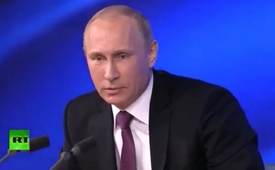 Putin widerlegt westliche Anschuldigungen (gr. Pressekonf. Moskau)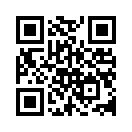 Klagemauer TV präsentiert Ihnen im Anschluss auf Bildung unzensiert auch noch eine ungekürzte Verteidigungsrede von Wladimir Putin auf einer großen Pressekonferenz in Moskau. Er nimmt Stellung zu all den aktuellen Vorwürfen des Westens.Beachten Sie bitte die präzise Übereinstimmung dessen, was George Friedman bei seiner „Stratfor“ Rede alles rausgerutscht ist, mit dem, was Wladimir Putin bezeugt. Obgleich jene große Pressekonferenz mit Putin bereits am 18. Dezember 2014 stattgefunden hat, hat die Welt nichts davon wirklich vernommen. Im Verbund hetzten die Massenmedien gegen Russland weiter. Sie führen ihr Hickhack daher nachweisbar mutwillig und wider jedes bessere Wissen fort. Nur eine weltweite Verbreitung der Gegendarstellung Russlands kann das Schimmste noch verhindern. Danke, dass Sie dabei helfen, Putins Gegenstimme auf dem Weg des Weltnetzes oder wie auch immer, dem Rest der Welt zugänglich zu machen!von Author ???Quellen:https://www.youtube.com/watch?v=deKES7aN-XUDas könnte Sie auch interessieren:#Russland - www.kla.tv/Russland

#UkraineKonflikt - Aktuelle Ereignisse in der Ukraine - www.kla.tv/UkraineKonflikt

#BildungUnzensiert - UNZENSIERT - www.kla.tv/BildungUnzensiertKla.TV – Die anderen Nachrichten ... frei – unabhängig – unzensiert ...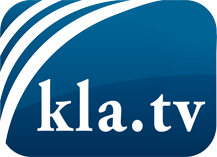 was die Medien nicht verschweigen sollten ...wenig Gehörtes vom Volk, für das Volk ...tägliche News ab 19:45 Uhr auf www.kla.tvDranbleiben lohnt sich!Kostenloses Abonnement mit wöchentlichen News per E-Mail erhalten Sie unter: www.kla.tv/aboSicherheitshinweis:Gegenstimmen werden leider immer weiter zensiert und unterdrückt. Solange wir nicht gemäß den Interessen und Ideologien der Systempresse berichten, müssen wir jederzeit damit rechnen, dass Vorwände gesucht werden, um Kla.TV zu sperren oder zu schaden.Vernetzen Sie sich darum heute noch internetunabhängig!
Klicken Sie hier: www.kla.tv/vernetzungLizenz:    Creative Commons-Lizenz mit Namensnennung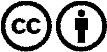 Verbreitung und Wiederaufbereitung ist mit Namensnennung erwünscht! Das Material darf jedoch nicht aus dem Kontext gerissen präsentiert werden. Mit öffentlichen Geldern (GEZ, Serafe, GIS, ...) finanzierte Institutionen ist die Verwendung ohne Rückfrage untersagt. Verstöße können strafrechtlich verfolgt werden.